Tekening 6 – Dier 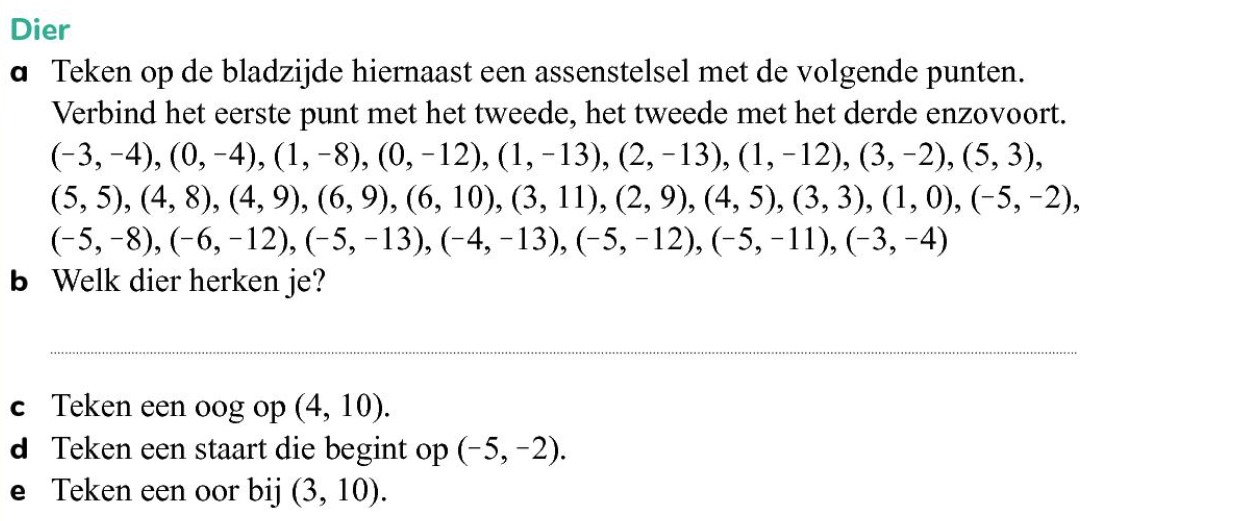 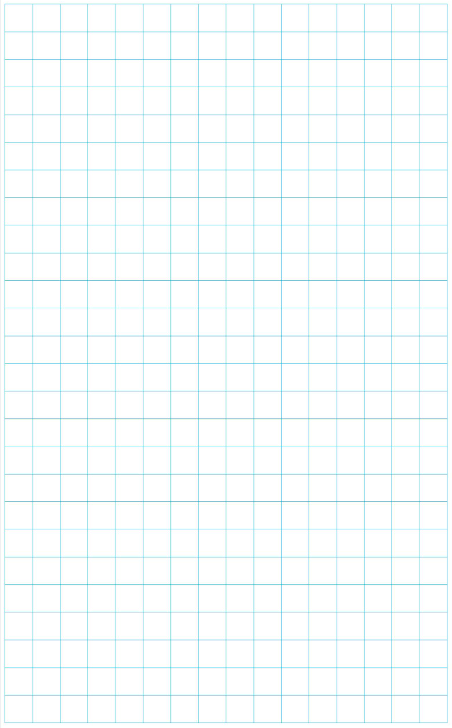 